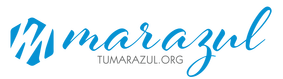 Responsibility and Liability ReleaseI, ______________________________________, (my relatives and assignees included), of legal age and in full use of my physical and mental faculties, hereby absolutely release and liberate Mar Azul Community, Inc. (from now on, Mar Azul) its pastors, staff, agents and volunteers, of any kind of responsibility for any type of injury or ailment that I may suffer, whether physical, mental, emotional or economic, and any extrajudicial claim or cause of legal action, indemnity and / or compensation, that may arise as a result of my voluntary stay, work or any other participation or collaboration, including housing, food and transportation provided to me by Mar Azul, in any of their Local Missions, Help Centers Missional Houses, and any other activity whatsoever hosted by Mar Azul at their various locations in Puerto Rico.I understand that I am not an employee of Mar Azul and I agree to be participating in these activities freely and voluntarily, aware that there are certain risks, some known and others unknown to me, which I fully assume. At all times during my stay and volunteer work with Mar Azul, I am responsible for my actions and I will conduct myself in an appropriate and prudent manner. Should any type of accident occur in which I am involved or affected, either through my own negligence or that of a third party, I release Mar Azul from any fault or liability for the occurrence of such incident.I understand that during the time that I am working as a volunteer for Mar Azul, photos or videos could be taken to document the work that is being done. I, hereby authorize the use of my image, either in photo or video, to be use by Mar Azul on its social networks, not excluding church services, and any other platforms that might be considered helpful by Mar Azul.I certify that I have read and understood the content of this document and being aware that it is a release of responsibility, I sign it voluntarily._____________________________________       ___________________Volunteer signature 			          Date________________________________Name	